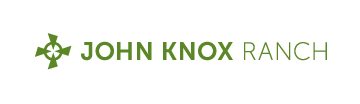 Dear Family Campers, We are so excited to have you with us this summer! We know it will be a wonderful experience full of fun, growth, challenges, and rewards. Here is some information that is important for you to know before your time at camp:Check in/First Day Check in will take place from 5:30pm-7pm on Friday Aug 26. If you will be arriving later than 7pm please let us know beforehand so we can make special arrangements. When you come to the main entrance of JKR, the Summer Staff will direct you to where you need to be. You will check in, turn in any forms you need to, and receive cabin assignments. Check out/Last Day Check out will be late morning on the last day of the session, Sunday, August 28.Health and Safety You will be responsible for your child(ren) while they are at camp. Families will stay together as they participate in activities around the camp. Parents/guardians will be responsible for administering any medication to their children. Covid Safety All participants will be required to wear masks when inside buildings, except for your cabin. Your cabin space will only be shared with people in your family group. ProgramEnjoy all the summer camp favorites like; canoeing, archery, swimming, and our high ropes course. At JKR Family Camp your family has the opportunity to unplug, relax, and reconnect with what is most important – family, faith, community and God’s glorious creation. While here we ask you to fully participate in the life of camp. Park your car and experience camp on foot. All exterior gates are locked at night for camper safety. Any trips offsite must be pre-arranged with the director.Alcohol is not permitted in public or during programs. Smoking is not permitted at John Knox Ranch. If we can help you in any way, please call the Office Manager, Lori Bruns at 830-935-4568 or email us at jkroffice@missionpby.org.Blessings,JKR Staff1661 John Knox Rd. • Fischer, TX 78623 • www.johnknoxranch.org830.935.4568 • jkroffice@missionpby.org